АНКЕТАкандидата в независимые директораСведения о высшем образовании, переподготовке на уровне высшего образования, квалификации:Знание иностранных языков и степень владения ими:Работа за последние десять лет: Наличие стажа работы, связанного с управлением коммерческой организацией, не менее пяти лет в должности руководителя (заместителя руководителя) коммерческой организации либо не менее десяти лет в государственных органах (осуществляющих государственно-властные полномочия) и (или) государственных организациях, созданных для осуществления управленческих функций, на должностях руководителя (заместителя руководителя) такого органа, организации и (или) его структурного подразделения:Опыт работы в совете директоров (наблюдательном совете) хозяйственного общества с положительными результатами хозяйственной деятельности данных обществ не менее трех лет:Профессиональные навыки:Являлась руководителем функции “Технико-экономическое планирование” на промышленном предприятии численностью более 10000 работающих. Опыт организации и руководства анализа, текущего и перспективного планирования экономической деятельности предприятия, инвестиционного проектирования.Анализ и оценка эффективности деятельности предприятия (анализ и оценка заключаемых сделок, анализ и оценка экономических рисков, анализ ценообразования на выпускаемые продукцию (работы, услуги) и пр. в целях повышения эффективности производства и оптимизации затрат).Практический опыт организации работы по оптимизации затрат на предприятии.Практический опыт организации управленческого учета и отчетности на предприятии.Деловые и личные качества:Умение взять на себя ответственность, соблюдение деловой этики, отстаивание собственного мнения независимо от мнения окружающих, аналитический склад ума, логическое мышление, коммуникабельность.Информация о соответствии требованиям к кандидатам для включения в Реестр:Образование - высшее, экономическое.Работа на одном из крупнейших в Республике Беларусь промышленном предприятии более 30 лет, в т. ч. длительное время на руководящих должностях (являясь лицом, приравненным к государственным должностным лицам).Отсутствие судимости. Отсутствие фактов расторжения трудового договора (контракта) по инициативе нанимателя по основаниям, признаваемым дискредитирующими обстоятельствами увольнения в соответствии с законодательством. Отсутствие установленных вступившими в законную силу судебными постановлениями фактов осуществления виновных действий, повлекших банкротство юридического лица.Не являюсь:государственным должностным лицом, в том числе государственным служащим; членом совета директоров (наблюдательного совета) более чем в 3 хозяйственных обществах одновременно. Требованиям, указанным в приложении, соответствую.Выражаю согласие на размещение моей анкеты в Реестре кандидатов для избрания в качестве независимых директоров в наблюдательные советы хозяйственных обществ на сайте комитета «Гомельоблимущество».Дата:   30.10.2023		                        Подпись:                         Л.В.Салапура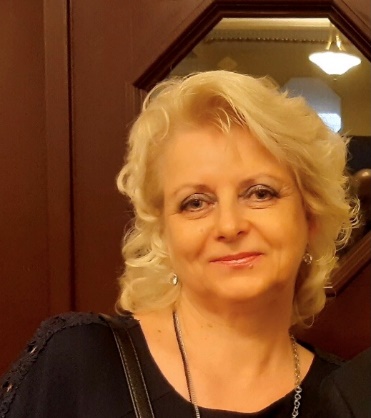 Фамилия, имя, отчествоСалапура Людмила ВасильевнаСалапура Людмила ВасильевнаДата и место рождения 01.05.1962, г. Гомель01.05.1962, г. ГомельСемейное положениезамужемзамужемАдрес места жительства (населенный пункт)г. Гомельг. ГомельКонтактный телефон+375 29 656 17 44+375 29 656 17 44Адрес электронной почтыsal_lv1@mail.rusal_lv1@mail.ruУчебное заведениеПериод обучения (число, месяц, год)Специальность по образованиюКвалификация по образованиюГомельский государственный университет ГУО “Кадры индустрии”, г.МинскZanna Jelisejeva. Member of the Board “Dot un Gut” .Ltd (LATVIA)ГУО “Кадры индустрии”, г.МинскООО Бизнес-школа “Самолов и Самолова”, г.МоскваКЛЮЧЕВЫЕ РЕШЕНИЯ, консультационная компания, г.МинскГУО “Центр повышения квалификации руководящих работников и специалистов Министерства финансов Республики Беларусь”Гомельское отделение БелТПП01.09.1979 - 27.06.1984Октябрь 2015г.Август 2016г., г.Рига,Ноябрь 2016г., г.МинскАпрель 2017г.Август 2017г.Ноябрь 2017г.Май 2018г.Март-апрель 2018г.Сентябрь 2018г.- июнь 2019г.Экономика трудаЭкономический анализ и управление организацией“The Methods of Effective Management. The Leadership for Top Management”Регулирование и основные принципы проведения закупок на конкурсной основеПрограмма “Навыки жестких переговоров”Вовлечение руководителей в бережливое производство20 способов снижения потерь и повышения конкурентоспособностиПрограмма “Налоговое консультирование индивидуальных предпринимателей и физических лиц”Курсы английского языкаЭкономистСвидетельство о повышении квалификации №2417955 от      23 октября 2015г.Certificate NR.212Справка                А №0970034 от 28 апреля 2017г.Сертификат № М17912Сертификат от     9 ноября 2017г.Сертификат от      25 мая 2018г.Свидетельство от 9 апреля 2018 г.№3048628Сертификат, январь 2019,Сертификат,  июнь 2019Иностранный языкОграниченное владениеСвободное владениеАнглийский язык                   даПериод (число, месяц, год)Наименование организации, должность01.07.2018 по настоящее время 01.08.2012-29.06.201801.02.2001-31.07.2012пенсионерОАО “Гомсельмаш”, начальник планово-экономического управленияОАО “Гомсельмаш”, первый заместитель начальника планово-экономического управленияПериод (число, месяц, год)Наименование организации, должностьСогласно Закона Республики Беларусь от 15 июля 2015 г. № 305-З «О борьбе с коррупцией»ОАО “Гомсельмаш”, в должности первого заместителя и начальника планово-экономического управления являлась лицом, приравненным к государственным должностным лицамПериод (число, месяц, год)Наименование общества, статус в наблюдательном совете (например, председатель наблюдательного совета, независимый директор, представитель государства) 24.09.14 - 18.11.15 (до передачи акций ОАО “СП-Строй” в коммунальную собственность, Постановление Совета Министров Республики Беларусь от 11.09.2015 №762) Представитель ОАО “Гомсельмаш” - управляющей компании холдинга “Гомсельмаш” в органах управления ОАО “СП-Строй” (член наблюдательного совета).Не менее 3-х лет (до передачи акций) ОАО “СП-Строй” являлось прибыльным.